                                                                                                 Приложение 3к постановлению администрации МО «Зеленоградский муниципальный округ Калининградской области»                                                                                           от  «02 » августа 2023 года   № 2365   СХЕМА движения праздничного шествия колонны в  городе Зеленоградске по маршруту: городской стадион  -  ул.Тургенева – городская площадь – Курортный пр-т – ул.Володарского – площадь «Роза ветров»  в период с 13.30 до 14.00 часов 02 сентября 2023 года* 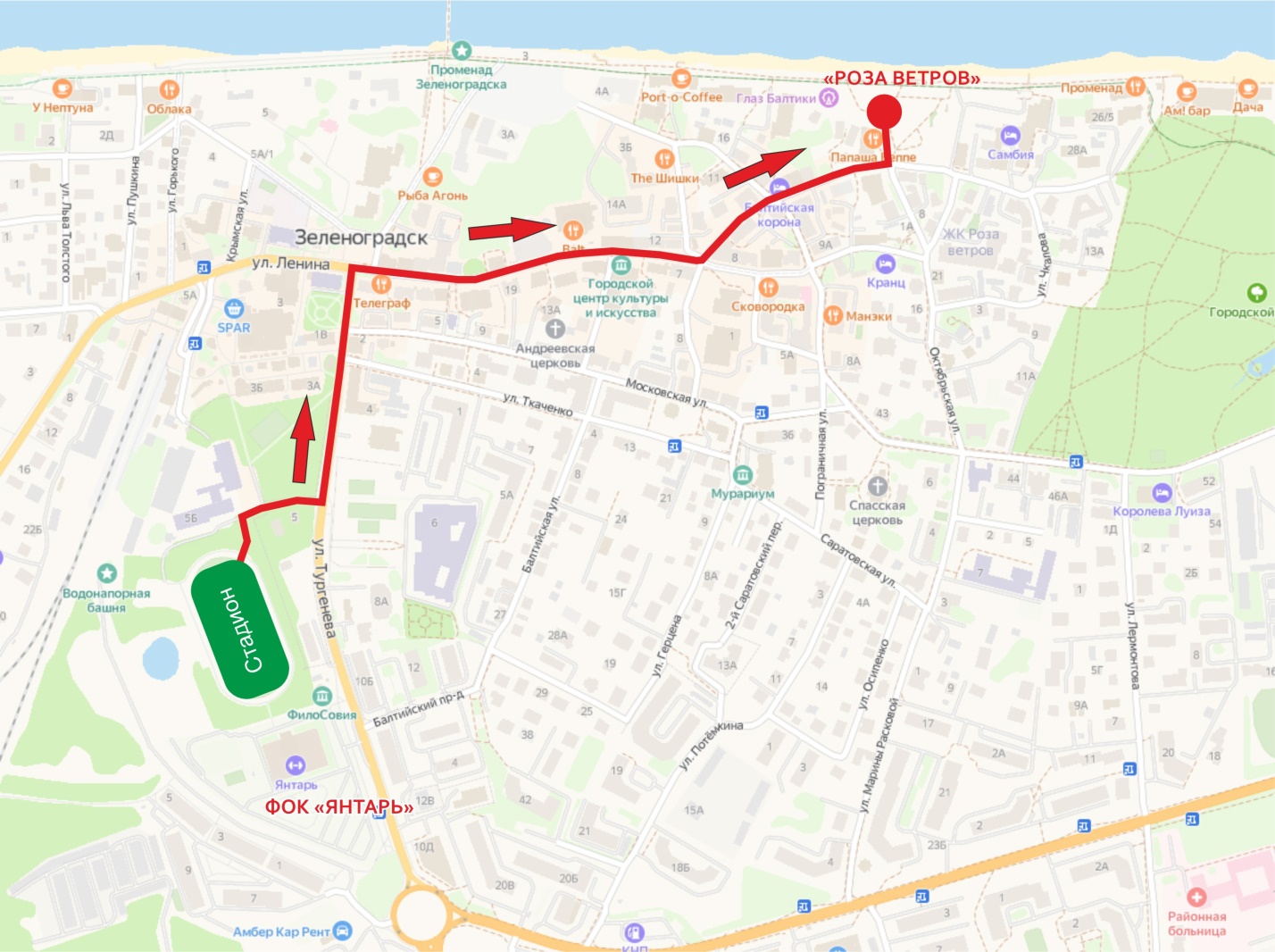 *в связи с ремонтными работами  в г.Зеленоградске возможна корректировка маршрута 